2019 MAPP2Health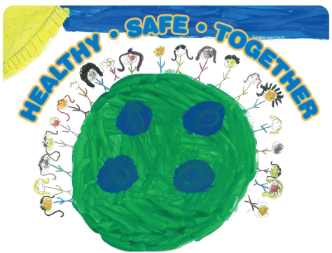 Greene Agencies Coming Together (ACT) Meeting AgendaMonday, April 29, 2019, 10:00 AM–11:30 AMRegion 10 Conference Room, 9963 Spotswood Trail, Stanardsville, VA 22973Our MAPP Vision: Together we support equitable access to resources for a healthy, safe community.Our MAPP Values:10:00 AM	Introductions & Welcome – James Howard10:05 AM	Photovoice Project Results – Jackie Martin 10:20 AM	Diabetes Steering Committee Recommendations – Jackie Martin10:25 AM	MAPP Implementation Funding Overview – Elizabeth BeasleyApplication details and funding timeline10:40 AM 	Strategies to Improve Health Equity – Putnam Ivey de Cortez /All Small group activity: review identified best practices (by priority) and community and cultural assets from Photovoice. Brainstorm potential strategies to improve health equity in Greene County.11:10 AM 	Agency Updates – James Howard / All 11:30 AM 	AdjournNext Greene ACT meeting: TBDToday is the third and final MAPP presentation as part of the 2019 MAPP process.However, there will be a follow-up technical assistance meeting in Greene County for those interested in applying for implementation funding on Thursday, May 23 from noon–1:30 in the Region Ten conference room (lunch provided).AccountabilityRespectInclusivityTeamwork